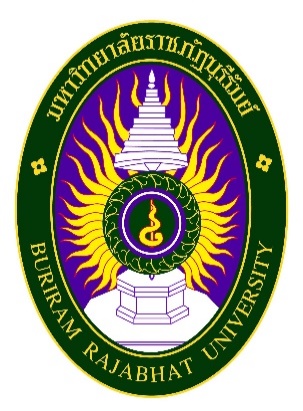 รายงานผลการดำเนินงานโครงการเลขที่.......ชื่อ.............................................................................     โครงการย่อยเลขที่........ชื่อ  .....................................................................วันที่  ..........................................................เวลา  ..................................น.  ณ  .......................................................................โดย  สาขาวิชา/กลุ่มวิชา...................................ประจำภาคเรียนที่..............ปีการศึกษา........................ปีงบประมาณ  2564คณะครุศาสตร์มหาวิทยาลัยราชภัฏบุรีรัมย์คำนำ………………………………………………………………………………………………………………………………………………………………………………………………………………………………………………………………………………………………………………สารบัญ………………………………………………………………………………………………………………………………………………………………………………………………………………………………………………………………………………………………………………รายงานผลการดำเนินงานโครงการ………………………………………………………โครงการย่อย ....................................................................................................1.  วัน  เวลา  สถานที่ดำเนินการ         	วัน........................ที่ .........  เดือน  ........................................พ.ศ.  ...........                 เวลา  ..........................................  น.             ณ  ..................................................................................................2.  ความสอดคล้องตามประเด็นยุทธศาสตร์      2.1  สอดคล้องกับยุทธศาสตร์มหาวิทยาลัยราชภัฏเพื่อการพัฒนาท้องถิ่นระยะ  20  ปี (2560-2579)	คือ  ยุทธศาสตร์ที่...........เรื่อง  ........................................................................        2.2 สอดคล้องกับยุทธศาสตร์การพัฒนาของหน่วยงานและตัวชี้วัด	 คือ         	 ยุทธศาสตร์ที่...........เรื่อง  ....................................................................................................................		กลยุทธ์ที่................................................................................................................................... ยุทธศาสตร์ที่...........เรื่อง  ....................................................................................................................		กลยุทธ์ที่...................................................................................................................................	 ยุทธศาสตร์ที่...........เรื่อง  ....................................................................................................................		กลยุทธ์ที่...................................................................................................................................      2.3 สอดคล้องกับการประกันคุณภาพภายในระดับหลักสูตร	องค์ประกอบที่.........เรื่อง......................................................................................................................	องค์ประกอบที่.........เรื่อง......................................................................................................................องค์ประกอบที่.........เรื่อง......................................................................................................................3.  ลักษณะโครงการ      	ประเภท		โครงการต่อเนื่อง /โครงการใหม่       วิธีดำเนินการ   	ดำเนินการเอง    /ดำเนินการร่วมกับ.........         	บูรณาการกับ     ..................................................................................................................................4.  ผู้รับผิดชอบโครงการ              	4.1  ......................................................................................................................................................       4.2  .......................................................................................................................................................4.3  .......................................................................................................................................................4.4  .......................................................................................................................................................5.  งบประมาณในการดำเนินโครงการ      รหัสโครงการ............................................. 	     ประเภทของเงิน    แผ่นเดิน  เป็นเงิน.......................บาท    รายได้เป็นเงิน................บาท       แบ่งออกเป็น6.  ผู้เข้าร่วมโครงการ    		6.1  .....................................................................................   จำนวน.................... คน	     6.2   ...................................................................................   จำนวน..................คน  					                รวมทั้งสิ้น    ...................................................คน7.  ผลการดำเนินงานตามขั้นตอน     	ขั้นวางแผน (P)     		7.1  ......................................................................................................................................     		7.2  ......................................................................................................................................     		7.3  ......................................................................................................................................     	ขั้นดำเนินงาน (D)7.4  ......................................................................................................................................7.5  .....................................................................................................................................		7.6  ....................................................................................................................................    	ขั้นติดตามผล (C)7.7  ....................................................................................................................................7.8  ................................................................................................................................... 7.9  ..................................................................................................................................ขั้นสรุปผลการดำเนินงานเพื่อเป็นฐานข้อมูลในการดำเนินงานครั้งต่อไป (A)7.10  .................................................................................................................................7.11  .................................................................................................................................8.  ผลการประเมินโครงการ     	แบ่งออกเป็น  2  ส่วน  คือ  ส่วนที่  1  ผลการวิเคราะห์ข้อมูล  และส่วนที่  2  ผลการประเมินความสำเร็จของโครงการ	8.1  ผลการวิเคราะห์ข้อมูลจากแบบสอบถามโครงการ		เครื่องมือที่ใช้ในการประเมินครั้งนี้  เป็นแบบสอบถามที่คณะกรรมการฝ่ายประเมินผลได้สร้างขึ้น  มีลักษณะดังนี้		ตอนที่  1  ข้อมูลทั่วไปของผู้เข้ารับการอบรม  ประกอบด้วย  เพศ  อายุ  และกลุ่มผู้เข้าร่วม       		ตอนที่  2  ความพึงพอใจที่มีต่อการจัดโครงการ  เป็นแบบมาตราส่วนประมาณค่า(Rating Scaie)  ตามวิธีของลิเคิร์ท (Likert)  5  ระดับ  คือ  มีความพึงพอใจน้อยที่สุด  มีความพึงพอใจน้อย  มีความพึงพอใจปานกลาง  มีความพึงพอใจมาก  และมีความพึงพอใจมากที่สุด  ให้ผู้เข้าร่วมโครงการเลือกตอบตามความคิดเห็น 		ตอนที่  3  ข้อเสนอแนะอื่นๆ และคำถามปลายเปิด	จำนวนแบบประเมินที่ได้รับกลับคืนมาจำนวน........................ชุด  จากนั้นนำมาวิเคราะห์ข้อมูลโดยใช้แสดงเป็นค่าร้อยละ		ผลการวิเคราะห์ข้อมูล  นำเสนอตามลำดับ  ดังนี้    (--------ตัวอย่าง-------------)		ผลการวิเคราะห์ข้อมูลตามแบบสอบถามโครงการ		ตอนที่  1  แสดงข้อมูลทั่วไปของผู้ตอบแบบสอบถาม  ได้แก่  เพศ  นำเสนอในตารางที่  1		ตอนที่  2  แสดงผลการประเมินเป็นรายข้อและโดยภาพรวม  นำเสนอในตารางที่  2-3			ตอนที่  3  แสดงค่าความถี่และค่าร้อยละของความเห็น/ข้อเสนอแนะอื่นๆ นำเสนอในตารางที่  4  	ผลการวิเคราะห์ข้อมูล  ผลการวิเคราะห์ข้อมูลมายละเอียดดังนี้ตอนที่  1  ข้อมูลทั่วไป     		2.  อายุ               3.  กลุ่ม   ตอนที่  2  ผลที่ได้รับจากการเข้าร่วมกิจกรรม  จากตางรางที่  1  พบว่า  มีผู้เข้าร่วมกิจกรรม  จำนวน.........................คน  แบ่งออกเป็น  ชาย..........................คน  คิดเป็นร้อยละ.................หญิง................คน  คิดเป็นร้อยละ..................แบ่งตามอายุที่เข้าร่วมมากที่สุด  อยู่ระหว่าง..................ปี  คิดเป็นร้อยละ  30.40  อายุที่เข้าร่วมน้อยที่สุด  อยู่ต่ำกว่า  20  ปี  คิดเป็นร้อยละ  7.20  และกลุ่มที่เข้าร่วมมากที่สุด  คือ  กลุ่มนักศึกษา  จำนวน  51  คน  คิดเป็นร้อยละ  45.60  รองลงมาคือ  ประชาชนทั่วไป  จำนวน  41  คน  คิดเป็นร้อยละ  36.60  น้อยที่สุด  คือ  กลุ่มครุอาจารย์  จำนวน  8  คน  คิดเป็นร้อยละ  7.20  จากตางรางที่  2  พบว่า  โดยภาพรวม  มีความคิดเห็นต่อโครงการฯ  โดยรวมอยู่ในระดับดีมาก โดยสรุปได้ร้อยละ  92.80  เมื่อพิจารณาเป็นด้านๆ พบว่า  ด้านความรู้ความเข้าใจคิดเป็นร้อยละ  90  ด้านความพึงพอใจของโครงการคิดเป็นร้อยละ  92.20  และด้านการนำความรู้ไปใช้ประโยชน์คิดเป็นร้อยละ  96.50ตอนที่  3  ผลการวิเคราะห์เนื้อหาเกี่ยวกับความคิดเห็นจัดได้ดี  ทำให้เห็นความสามารถของนักศึกษาแสดงความคิดสร้างสรรค์ของนักศึกษาได้เป็นอย่างดีสร้างความสัมพันธ์อันดีระหว่างมหาวิทยาลัย  สาขาวิชา  และผู้ปกครอง ผลการประเมินความสำเร็จของโครงการประเมินผลตามตัวชี้วัดความสำเร็จที่ตั้งไว้  โดยให้เขียนเป้าหมาย  และผลการดำเนินงาน  และสรุปว่าการดำเนินงานนั้นบรรลุหรือไม่บรรลุเป้าหมายตามที่ตั้งไว้  โดยสรุปเป็นตาราง(ช่องที่  1  และ   2   นำมาจากข้อมูลในการเขียนขอจัดทำโครงการในครั้งแรกที่ตั้งเป้าไว้ในครั้งแรก)สรุปผลการดำเนินโครงการเพื่อการแก้ไขปรับปรุง Affter  Action  Review (AAR)	จากการดำเนินโครงการ......................................................................................................................โครงการย่อย.................................................................................................เมื่อวันที่..........เดือน....................พ.ศ. .........................  ซึ่งมีการประชุมเพื่อสรุปผลการดำเนินโครงการ  ได้ดังนี้(ช่องที่  1  นำมาจากข้อมูลในการเขียนขอจัดทำโครงการในครั้งแรกที่ตั้งเป้าไว้ในครั้งแรก)ปัญหาและอุปสรรคที่เกิดขึ้นระหว่างการดำเนินโครงการ  และแนวทางแก้ไขปัญหาในปีต่อไปสิ่งที่ประสบความสำเร็จหรือจุดเด่นของโครงการนี้  คือ………………………………………………………………………………………………………………………………………………………………………………………………………………………………………………………………………………………………………………โครงการนี้บรรลุตามวัตถุประสงค์ของโครงการ  และตรงตามผลที่คาดว่าจะได้รับของโครงการหรือไม่  บรรลุ  	เพราะ	................................................................................................................  ไม่บรรลุ  	เพราะ	................................................................................................................ข้อเสนอแนะเพิ่มเติมในการจัดกิจกรรมครั้งต่อไป  คือ  ....................................................................................................................................................................................................................................................  ระดับการเรียนรู้  ประโยชน์  และความสุขในการเป็นผู้รับผิดชอบโครงการดังกล่าว(กา  ลงในช่องที่ตรงกับความคิดเห็น)ลงชื่อ.....................................................              ผู้รับผิดชอบโครงการเอกสารที่เกี่ยวข้องกับโครงการ  (แนบ)เช่น  กำหนดการ  รายชื่อผู้เข้าโครงการ  ภาพประกอบกิจกรรม    คำสั่ง  ประกาศ  หนังสือราชการทั้งภายในภายนอก  เเละอื่นๆ ที่เกี่ยวข้องภาคผนวกเช่น  สำเนาหนังสือการขออนุมัติโครงการที่ปรากฏผลการอนุมัติโครงการ   / ตัวอย่างแบบประเมินโครงการ  (ใส่เพียงตัวอย่าง  2-5  ฉบับ)  / อื่นๆ ที่เกี่ยวข้องที่รายการเป็นเงิน /บาทรวมเป็นเงิน (........................................................................................)เพศจำนวนร้อยละชาย3834.0หญิง7462.5รวม112100อายุจำนวนร้อยละต่ำกว่า 20  ปี    87.2020-30  ปี         4237.530-40  ปี    3430.4041-50  ปี        109.051  ปีขึ้นไป    1816.10รวม112100กลุ่มจำนวนร้อยละนักเรียน1210.8นักศึกษา5145.6ครู-อาจารย์   87.2ประชาชนทั่วไป           4136.6รวม112100ที่รายการประเมินความพึงพอใจด้านความรู้ความเข้าใจ(90.0)1ความรู้ความเข้าใจก่อนเข้าร่วมงาน/กิจกรรม 84.02ความรู้ความเข้าใจหลังเข้าร่วมงาน/กิจกรรม  ในเรื่อง  นาฏศิลป์และการแสดงนาฏศิลป์สร้างสรรค์แต่ละชุด94.03หลังการเข้าร่วมงาน/กิจกรรม มั่นใจว่าท่านมีความรู้ มีทักษะนำไปพัฒนาตนเองและพัฒนาตนเองได้92.0ด้านความพึงพอใจของโครงการ(92.20)4.การบวนการทำงาน / สถานที่4.1  การจัดสถานที่ / บรรยากาศ  มีความเหมาะสม86.04.2  การประชาสัมพันธ์กิจกรรม84.04.3  รูปแบบของการจัดกิจกรรม90.04.4  ระยะเวลาในการจัดกิจกรรม94.04.5  การต้อนรับ/การให้บริการอื่นๆ90.04.6  ระบบแสง  สี  เสียง90.05.ด้านการแสดง / การจัดนิทรรศการ5.1  รูปแบบการแสดง /ความคิดริเริ่มสร้างสรรค์ในการออกแบบการแสดง94.05.2  ความรู้ความสามารถด้านการแสดงของนักแสดง  การถ่ายทอดท่ารำ94.05.3  ความรู้ความสามารถของผู้สร้างสรรค์ผลงาน96.05.4  ความสวยงามตามองค์ประกอบของการแสดง96.05.5  ความรู้สึกที่ได้ชมการแสดง100ด้านการนำความรู้ไปใช้ประโยชน์(96.50)6.การถ่ายทอดสืบสานวัฒนธรรมการแสดงนาฏศิลป์98.07.ความรู้และองค์ความรู้ใหม่ที่เกิดขึ้น  เป็นประโยชน์ต่อสถาบันและชุมชน  96.08ความรู้ที่ได้รับจาการชมการแสดงสามารถนำไปประยุกต์ในการเรียน  การพัฒนาตนเอง  และการประกอบอาชีพ94.09.สามารถนำความรู้ที่ได้ไปเผยแพร่/ถ่ายทอดแก่ผู้อื่นได้98.0ความพึงพอใจในภาพรวมความพึงพอใจในภาพรวม92.80ตัวชี้วัดความสำเร็จเป้าหมายที่ตั้งไว้ในโครงการผลการดำเนินงานการบรรลุเป้าหมาย1. จำนวนผู้เข้าร่วมโครงการไม่น้อยกว่า 100  คน112  คน2.  ผู้เข้าร่วมโครงการสามารถนำความรู้ไปใช้ประโยชน์  ไม่น้อยกว่า  85 %91.23 %3.  นักศึกษาชั้นปีที่  4  มีผลงานวิจัยสร้างสรรค์และเป็นที่ยอมรับอย่างน้อย  4  ผลงาน4  ผลงาน4. ผลงานของนักศึกษาผ่านเกณฑ์การประเมินจากผู้ทรงคุณวุฒิอย่างน้อยระดับดีขึ้นไประดับดี  จำนวน  3  ผลงานระดับดีมาก  จำนวน  1  ผลงาน3.  ผู้เข้าร่วมงานมีความพึงพอใจในโครงการอย่างน้อยร้อยละ  90(ระดับดีมาก)85.51(ระดับดี)สิ่งที่คาดว่าจะได้รับจากโครงการผลการดำเนินงานที่เกิดขึ้นสิ่งที่เกิดขึ้นนอกเหนือจากสิ่งที่ตั้งเป้าไว้(จะมีหรือไม่มีก็ได้)ปัญหา / อุปสรรคสาเหตุของปัญหาแนวทางแก้ไขปัญหาในปีต่อไปมากที่สุดมากปานกลางน้อยไม่มี